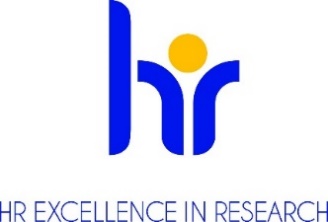 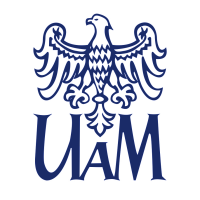 KONKURS: ADIUNKT, STAŻYSTA PODOKTORSKI NA WYDZIALE ANGLISTYKI
PROJEKT: OPUS-22
TYTUŁ PROJEKTU: JAK JĘZYK OPERACJI OGRANICZA KOMUNIKACJĘ AFEKTU: PODSTAWOWE SPOSTRZEŻENIA NEUROPOZNAWCZE DLA WIELOJĘZYCZNEGO, NAPĘDZANEGO EMOCJAMI, OBSESYJNEGO ŚWIATA MEDIÓW SPOŁECZNOŚCIOWYCHPodstawowe informacjeNr referencyjny konkursu: ADIUNKT, STAŻYSTA PODOKTORSKI OPUS-22 WYDZIAŁ ANGLISTYKIDyscyplina naukowa: Językoznawstwo, PsychologiaWymiar czasu pracy i liczba godzin pracy w tygodniu w zadaniowym systemie czasu pracy: Pełny etat (40 godzin/tydzień)Podstawa nawiązania stosunku pracy i  przewidywany czas zatrudnienia: umowa o pracę na czas określony: 26 miesięcy1 etat STANOWISKO: ADIUNKT, STAŻYSTA PODOKTORSKIPrzewidywany termin rozpoczęcia pracy  01 MAJ 2023 r.Miejsce wykonywania pracy:Wydział Anglistyki UAMCollegium Heliodori ŚwięcickiUl. Grunwaldzka 660-780 PoznańWynagrodzenie miesięczne: 10.000 PLN brutto brutto (ok. 7.000,00 brutto)Termin, forma i miejsce złożenia aplikacji: Dokumenty należy przesłać pocztą elektroniczną na adres annlew7@amu.edu.pl 
do dnia 09 kwietnia 2023 Wymagane dokumenty Zgłoszenie kandydata do konkursu.Curriculum Vitae.Dyplomy lub zaświadczenia wydane przez uczelnie potwierdzające wykształcenie 
i posiadane stopnie lub tytuł naukowy (w przypadku stopni naukowych uzyskanych zagranicą dokumenty muszą spełniać kryteria równoważności określone w art. 328 ustawy z dnia 20 lipca 2018 roku Prawo o szkolnictwie wyższym i nauce (Dz.U. z 2022 r. poz. 574 z późn. zmianami). List motywacyjny wyjaśniający motywację związaną z wnioskiem w tym: opis dotychczasowych doświadczeń badawczych i zainteresowań naukowych.Lista publikacjiDane kontaktowe maksymalnie trzech referencji akademickich.Jednostronicowe streszczenie opisujące jak kandydat przeprowadziłby eksperyment w ramach tematu projektu.Zgoda na przetwarzanie danych osobowych o następujacej treści: Zgodnie z art. 6 ust.1 lit a ogólnego rozporządzenia o ochronie danych osobowych z dnia 27 kwietnia 2016 r. (Dz. U. UE L 119/1 z dnia 4 maja 2016 r.) wyrażam zgodę na przetwarzania danych osobowych innych niż: imię, (imiona) i nazwisko; imiona rodziców; data urodzenia; miejsce zamieszkania (adres do korespondencji); wykształcenie; przebieg dotychczasowego zatrudnienia, zawartych w mojej ofercie pracy dla potrzeb aktualnej rekrutacji.";Warunki konkursu określone przez komisję konkursową Określenie kwalifikacji:  R 1 naukowiec nieposiadający stopnia doktora 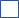  R 2 naukowiec ze stopniem doktora  R 3 samodzielny naukowiec  R 4 doświadczony samodzielny naukowiec Opis oferty pracy Opis projektu:W miarę jak nasz świat staje się stopniowo coraz bardziej interaktywny (np. smartfony), bezcielesny (np. Internet), emocjonalny (np. TikTok) i wielojęzyczny (np. Duolingo), istnieje pilna potrzeba lepszego zrozumienia zależności pomiędzy językiem operacyjnym, komunikacją treści emocjonalnych i zatrzymywaniem informacji u osób posługujących się więcej niż jednym językiem. W ramach tego projektu chcemy przedstawić dogłębny opis zależności między używaniem drugiego języka a komunikacją treści emocjonalnych w odniesieniu do biegłości i ekspozycji na drugi język (angielski) u rodzimych użytkowników języka polskiego. Po raz pierwszy w tej dziedzinie badań zamiast testować uczestników indywidualnie, w warunkach, w których są oni wystawieni na działanie bodźców sterowanych komputerowo, będziemy testować dwie osoby jednocześnie, gdy angażują się w rzeczywisty akt komunikacji (poprzez "wysyłanie" słów i obrazów z jednej kabiny do drugiej). Używając przełomowego paradygmatu polegającego na wymianie między uczestnikami słów pisanych w języku polskim i angielskim oraz obrazów, będziemy zbierać najnowocześniejsze pomiary fizjologiczne (odpowiedź przewodnictwa skóry) i elektroencefalograficzne (znakowanie częstotliwości, potencjały związane z wydarzeniami, entrainment) aby odkryć zależne od języka różnice w emocjonalnym przetwarzaniu słów. Staramy się odpowiedzieć na następujące podstawowe pytania: (1) czy osoby dwujęzyczne doświadczają słów emocjonalnych inaczej w pierwszym i drugim języku (L2) a jeśli tak, to czy zależy to od ich płynności w L2 i poziomu ekspozycji na L2? (2) czy osoby dwujęzyczne uważają, że łatwiej jest wysyłać lub przetwarzać słowa emocjonalne w L2 i czy te modulacje zależą od walencji (negatywna vs. pozytywna)? (3) Czy ma znaczenie, czy osoby zaangażowane w akt komunikacji są sobie znane i czy są w związku? (4) Jakie są konsekwencje dla długoterminowych efektów otrzymanej informacji werbalnej? Czy pamięć dla słów emocjonalnych zależy od języka, w którym odbywa się komunikacja, i czy jest to z kolei modulowane przez relacje między osobami lub ich brak? Spodziewamy się przełomowych wniosków z tych badań z potencjalnymi implikacjami w dziedzinach tak różnych jak edukacja, zdrowie psychiczne, sądownictwo i dyplomacja, z których wszystkie mają obecnie bezpośredni wpływ na dwu- i wielojęzyczność i często wymagają przekazywania wrażliwych koncepcji. Jeśli lepiej zrozumiemy zalety i trudności związane z przetwarzaniem treści emocjonalnych i komunikacją w języku ojczystym i drugim, będziemy mogli opracować strategiczne podejście do używania języka i poprawić warunki, w jakich obywatele świata komunikują się ze sobą.Zadania w projekcie:Ścisła współpraca z głównym badaczem (PI) przy formułowaniu kluczowych pytań badawczych, projektowaniu eksperymentów i opracowywaniu bodźców (tworzenie bodźców, kalibracja i normowanie).Aplikowanie o granty badawcze (Narodowe Centrum Nauki, Europejska Rada ds. Badań Naukowych).Przejęcie roli przewodniej w programowaniu eksperymentów elektrofizjologicznych. Zarządzanie rekrutacją uczestników oraz gromadzeniem danych behawioralnych i elektrofizjologicznych (badania pilotażowe, badania eksperymentalne).Wdrażanie analizy i wizualizacji danych (np. MATLAB i R) oraz prowadzenie szkoleń dla pozostałych członków zespołu.Rozpowszechnianie wyników projektu (publikacje, konferencje międzynarodowe, działania informacyjne).Pełnienie funkcji ko-promotora, wspólnie z PI dla jednego z doktorantów w projekcie.Wykonywanie innych zadań projektowych zleconych przez PI.Wymagania i kwalifikacje Do konkursu mogą przystąpić osoby spełniające wymogi określone w art. 113 ustawy z dnia 
20 lipca 2018 roku Prawo o szkolnictwie wyższym i nauce (Dz.U. z 2022 r. poz. 574 t.j. ze zmianami) oraz spełniające następujące wymagania:Stopień naukowy doktora w dziedzinie  psycholingwistyki, psychologii, lub neuronauki poznawczej.Silna motywacja do prowadzenia badań w zakresie dwujęzyczności i/lub neuronauki poznawczej w interdyscyplinarnej dziedzinie interakcji emocji-języka- podejmowania decyzji.  Znajomość języka angielskiego na poziomie B2 C1Udokumentowane publikacje (artykuły naukowe lub popularno-naukowe opublikowane i/lub w recenzji.Doskonałe umiejętności organizacyjne.Doskonałe umiejętności społeczne i umiejętność współpracy z innymi.Chęć podjęcia kariery naukowej.Wymagania językowe Język: angielskiPoziom: zaawansowany					Wymagane doświadczenie badawcze, badawczo-dydaktyczne lub dydaktyczne Pożądane doświadczenie:Praca nad przełomowymi pomysłami w dziedzinie dwujęzyczności, regulacji emocji i podejmowania decyzji.Doświadczenie w prezentowaniu wyników badań na konferencjach międzynarodowych.Doświadczenie w zaawansowanej analizie sygnałów behawioralnych / śledzenia ruchu gałek ocznych i / lub sygnałów elektrofizjologicznych (EEG).Zaawansowana wiedza w zakresie procedur analizy statystycznej (SPSS / Jamovi / R).Umiejętność programowania eksperymentów przy użyciu specjalistycznego oprogramowania (Eprime / Psychopy / OpenSesame / MatLab).Doświadczenie w zbieraniu danych online (Gorilla / Pavlovia / Jastor / Survey Monkey / Qualtrix, etc.).Doświadczenie w pisaniu wniosków o dofinansowanie oraz w pozyskiwaniu funduszy na badania naukowe.Benefity atmosfera szacunku i współpracy				wspieranie pracowników z niepełnosprawnościami	elastyczny czas pracy					ubezpieczenia na życie					program emerytalny					fundusz oszczędnościowo – inwestycyjny			preferencyjne pożyczki					dodatkowe świadczenia socjalne				dofinansowanie wypoczynku				dofinansowanie wakacji dzieci				„13” pensja						Kryteria kwalifikacyjne Doktorat (przyznany lub zgłoszony) w dziedzinie psycholingwistyki, psychologii lub neuronauki poznawczej : 0-1 punkt.Wysoka znajomość języka angielskiego :: 0-1 punkt.Wykaz publikacji (artykuły naukowe lub popularno-naukowe opublikowane i/lub w recenzji) : 0-3 punkty.Doświadczenie w pisaniu wniosków grantowych i zdobywaniu finansowania na badania naukowe : 0-3 punkty.Doświadczenie w prezentowaniu wyników badań na konferencjach międzynarodowych : 1-3 punkty.Doświadczenie w zaawansowanej analizie sygnałów behawioralnych/okulograficznych i/lub elektrofizjologicznych (EEG) : 1-3 punkty.Zaawansowana wiedza w zakresie procedur analizy statystycznej (np. SPSS / Jamovi i/lub R) : 1-3 punkty.Umiejętność programowania eksperymentów przy użyciu specjalistycznego oprogramowania (np. Eprime / Psychopy / OpenSesame i/lub MatLab) : 1-3 punkty.Doświadczenie w zbieraniu danych online (np. Gorilla / Pavlovia / Jastor / Survey Monkey i/lub Qualtrix) : 1-3 punkty.Doskonałe umiejętności społeczne i umiejętność współpracy z innymi : 1-3 punkty.Przebieg procesu wyboru (selection process) Rozpoczęcie prac komisji konkursowej nie później niż 14 dni po upływie daty złożenia dokumentów.Ocena formalna złożonych wniosków.  W przypadku braku wymaganych dokumentów, wezwanie do uzupełnienia dokumentacji lub dostarczenia dodatkowych dokumentów.Wyłonienie kandydatów do kolejnego etapu rozmów.Rozmowa z kandydatami spełniającymi wymogi formalne.Komisja ma prawo wystąpić o sporządzenie recenzji zewnętrznych dorobku kandydatów bądź poprosić kandydatów o przeprowadzenie zajęć dydaktycznych z możliwością ich oceny przez studentów.Ogłoszenie wyników przez przewodniczącego komisji konkursowej oraz poinformowanie kandydatów o rozstrzygnięciu. Informacja zwierać będzie uzasadnienie oraz wskazanie mocnych i słabych stron kandydatów. Wraz z informacją kandydatom odesłane zostaną również złożone dokumenty.Perspektywy rozwoju zawodowegoKandydat będzie pracował w pełnym wymiarze godzin przez okres około 2 lat w interdyscyplinarnym zespole badawczym składającym się z osób na stanowisku „post-doc” oraz doktorantów pod kierunkiem doświadczonego badacza dwujęzyczności (prof. Guillaume Thierry). W trakcie projektu Kandydat będzie wspierany w ubieganiu się o dodatkowe możliwości finansowania badań (granty naukowe) i będzie odgrywał wiodącą rolę w rozpowszechnianiu wyników projektu (publikacje, konferencje międzynarodowe, prezentacje popularnonaukowe) co znacznie wzbogaci portfolio badawcze Kandydata. Współpraca w projekcie może mieć zatem znaczący wpływ na dynamiczny rozwój kariery naukowej Kandydata. Ze względu na tradycje akademickie, Wydział Anglistyki UAM jest rozpoznawalnym i atrakcyjnym miejscem na mapie Europy skupiającym wybitnych interdyscyplinarnych badaczy dwujęzyczności oraz zapewniającym sprzyjające warunki pracy. W trakcie realizacji projektu Kandydat będzie miał nieograniczony dostęp do najnowocześniejszych laboratoriów na Wydziale Anglistyki UAM w tym laboratorium okulograficznego, behawioralnego i fonologicznego a także dwóch laboratoriów elektrofizjologicznych (EEG).Klauzula informacyjna RODO :Zgodnie z art. 13 ogólnego rozporządzenia o ochronie danych osobowych z dnia 27 kwietnia 2016 r. (Dz. Urz. UE L 119 z 04.05.2016) informujemy, że:Administratorem Pani/Pana danych osobowych jest Uniwersytet im. Adama Mickiewicza  w Poznaniu 
z siedzibą: ul. Henryka Wieniawskiego 1, 61 - 712 Poznań.Administrator danych osobowych wyznaczył Inspektora Ochrony Danych nadzorującego prawidłowość przetwarzania danych osobowych, z którym można skontaktować się za pośrednictwem adresu 
e-mail: iod@amu.edu.pl.Celem przetwarzania Pani/ Pana danych osobowych jest realizacja procesu rekrutacji na wskazane stanowisko pracy.Podstawę prawną do przetwarzania Pani/Pana danych osobowych stanowi Art. 6 ust. 1 lit. a ogólnego rozporządzenia o ochronie danych osobowych z dnia 27 kwietnia 2016 r. oraz  Kodeks Pracy z dnia 
26 czerwca 1974 r. (Dz.U. z 1998r. N21, poz.94 z późn. zm.).Pani/Pana dane osobowe przechowywane będą przez okres 6 miesięcy od zakończenia procesu rekrutacji.Pani/Pana dane osobowe nie będą udostępniane innym podmiotom, za wyjątkiem podmiotów upoważnionych na podstawie przepisów prawa. Dostęp do Pani/Pana danych będą posiadać osoby upoważnione przez Administratora do ich przetwarzania w ramach wykonywania swoich obowiązków służbowych.Posiada Pani/Pan prawo dostępu do treści swoich danych oraz z zastrzeżeniem przepisów prawa, prawo do ich sprostowania, usunięcia, ograniczenia przetwarzania, prawo do przenoszenia danych, prawo do wniesienia sprzeciwu wobec przetwarzania, prawo do cofnięcia zgody w dowolnym momencie.Ma Pani/Pan prawo do wniesienia skargi do organu nadzorczego – Prezesa Urzędu Ochrony Danych Osobowych, ul. Stawki 2, 00 – 193 Warszawa.Podanie danych osobowych jest obligatoryjne w oparciu o przepisy prawa, w pozostałym zakresie jest dobrowolne.Pani/ Pana dane osobowe nie będą przetwarzane w sposób zautomatyzowany i nie będą poddawane profilowaniu.